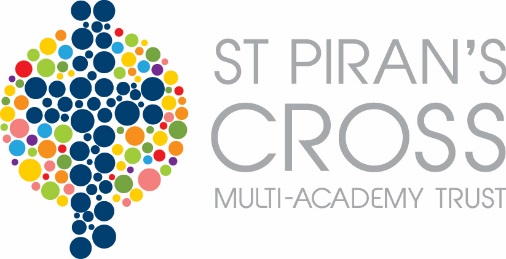 Health and Safety PolicyContentsStatement of Health and Safety PolicySt Piran’s Cross Multi-Academy Trust :-Recognises its legal and moral responsibilities to persons who may be adversely affected by the Multi Academy Trust’s activities.Is committed to ensuring, by all reasonably practical means, the health, safety and welfare of its students, visitors, employees and contractors involved with its activities.Will seek to ensure that its legal duties and policy objectives are complied with at all times.Will ensure that all foreseeable risks associated with the Multi Academy Trust’s activities are identified and removed or controlled through a process of risk assessment and management.Will ensure that all employees are given such information, instruction and training as may be necessary to enable the safe performance of their duties.Will seek to inform students’ parents or guardian of any health, safety or welfare issues relevant to their child or children.Have detailed the arrangements for health safety and welfare in the Organisation and Arrangements associated with this policy statement.Will ensure, as far as is reasonably practical, that this policy statement and supporting documents are kept up-to-date.  A formal review and re-adoption of this policy will be carried out by no later than November 2017.Approved and adopted by:On: 9th December 2016Multi Academy Trust ResponsibilitiesIt is recognised that individuals and groups of individuals have responsibilities for health safety and welfare in the Multi Academy Trust (MAT).  The individuals and groups identified below are expected to have read and understood the MAT’s policies and procedures for ensuring health safety and welfare and to conduct their duties in accordance with them.The employerThe employer in this MAT is The Academy Trust.  The employer has the ultimate responsibility and must ensure that there are arrangements in place for the health safety and welfare of students, staff, visitors and contractors.Board of TrusteesThe Trustees are responsible for ensuring that mechanisms and procedures are in place for health safety and welfare.  The trustees will receive regular reports to enable them, in collaboration with the Governors and Head/Principal, to prioritise resources for health safety and welfare issues.The Board of Trustees have appointed the Business Manager to oversee the management of health and safety across the MAT.PrincipalThe Principal has responsibility for:-Day-to-day management of all health safety and welfare matters in the MAT in accordance with the Statement of Safety Policy;Ensuring that regular health safety and welfare inspections are carried out;Submitting regular health safety and welfare reports to the employer;Ensuring that action is taken on health safety and welfare issues;Passing on information received on health safety and welfare matters to appropriate people;Carrying out accident investigations;Chairing the MAT Health and Safety Committee;Identifying and facilitating employee training needs;Liaising with governors and the employer on policy issues and any problems in implementing the Safety Policy;Co-operating with and providing necessary facilities for trades union safety representatives;Providing necessary facilities for all employees to be consulted on health safety and welfare matters;Ensuring that any contractor appointed to deliver services or carry out work is competent to do so;Monitoring contractors to ensure that the Health and Safety Policy is complied with;Take action where any contractor is found to be working in a manner which is considered to be unsafe.Whilst responsibility for the above cannot be delegated, the function of carrying out these tasks can be delegated to other members of staff.  In this MAT the following functions have been delegated to:-Competent Health and Safety AdviceThe MAT recognises that it must have access to competent health and safety advice.  The MAT’s competent advisors areThe Health, Safety and Wellbeing Services Team, Cornwall CouncilPageMAT Statement of Safety Policy2MAT Roles and Responsibilities 3MAT Arrangements for Health and Safety3Local Roles and ResponsibilitiesAdditional document Local Arrangements for Health and SafetyAdditional policy document Chair of the Board of TrusteesPrincipalFunctionDelegated toDay to day health safety and welfare management                   Heads Regular inspections              Daily - Heads,             Weekly - Trust Site Supervisor              Termly - Business Manager Accident Investigation                                                                            HeadsChairing Health and Safety Committees                                     Rev David Michael             Employee training needs               Business Manager/HR Officer Contractor management                Business Manager